 Câmara Municipal de Itaquaquecetuba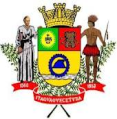 Estado de São Paulo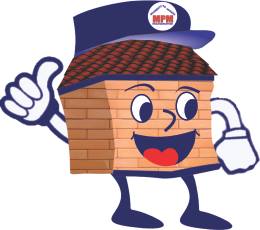 		  INDICAÇÃO Nº      276         /2016.	          INDICO À MESA, nos termos regimentais, seja oficiado ao Exmo. Sr. Prefeito Municipal, solicitando que seja realizado em caráter de urgência, o serviço de troca de Iluminação Pública, nas Ruas Pedro de Toledo e Paulo de Faria, localizado no Bairro Jardim Caiuby, neste município. Tal solicitação se faz necessária, pois essas Ruas estão com baixa luminosidade, por se tratarem de lâmpadas antigas e ultrapassadas. Plenário Vereador Maurício Alves Braz, 29 de Fevereiro de  2016. CELSO REISVereador.PSDB